SASTAV EKIPA (formazini della sqadra) rok za prijavu, scadenza registrazione: 20. 8. 2018.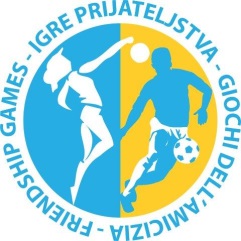 KOŠARKA (Pallacanestro) – DJEVOJKE (dekleta, ragazze)TRENER, VODITELJ (coach, spremljevalec, allenatore, accompagnatore)KOŠARKA (Pallacanestro) – DJEČACI (fantje, ragazzi)TRENER, VODITELJ (coach, spremljevalec, allenatore, accompagnatore)RUKOMET (Pallamano) – DJEVOJKE (dekleta, ragazze)TRENER, VODITELJ (coach, spremljevalec, allenatore, accompagnatore)RUKOMET (Pallamano) – DJEČACI (fantje, ragazzi)TRENER, VODITELJ (coach, spremljevalec, allenatore, accompagnatore)ODBOJKA (Pallavolo) – DJEVOJKE (dekleta, ragazze)TRENER, VODITELJ (coach, spremljevalec, allenatore, accompagnatore)ODBOJKA (Pallavolo) – DJEČACI (fantje, ragazzi)TRENER, VODITELJ (coach, spremljevalec, allenatore, accompagnatore)MALI NOGOMET (calcetto) – DJEČACI (fantje, ragazzi)TRENER, VODITELJ (coach, spremljevalec, allenatore, accompagnatore)STOLNI TENIS (Namizni tenis, tennis da tavolo) – DJEVOJČICE I DJEČACI (dekleta in fantje, ragazze e ragazzi)TRENER, VODITELJ (coach, spremljevalec, allenatore, accompagnatore)ŠAH (scacchi) – DJEVOJČICE I DJEČACI (dekleta in fantje, ragazze e ragazzi)TRENER, VODITELJ (coach, spremljevalec, allenatore, accompagnatore)DELEGACIJA (delegazione, accompagnatori)IME(nome)PREZIME(priimek, cognome)DATUM ROĐENJA (rojstva, data di nascita)VELIČINA (grandezza) t-shirt S,M,L,XL1.2.3.4.5.6.7.8.9.10.IME(nome)PREZIME(priimek, cognome)Tel./GSMVELIČINA (grandezza) t-shirt S,M,L,XL1.2.IME(nome)PREZIME(priimek, cognome)DATUM ROĐENJA (rojstva, data di nascita)VELIČINA (grandezza) t-shirt S,M,L,XL1.2.3.4.5.6.7.8.9.10.IME(nome)PREZIME(priimek, cognome)Tel./GSMVELIČINA (grandezza) t-shirt S,M,L,XL1.2.IME(nome)PREZIME(priimek, cognome)DATUM ROĐENJA (rojstva, data di nascita)VELIČINA (grandezza) t-shirt S,M,L,XL1.2.3.4.5.6.7.8.9.10.11.12.IME(nome)PREZIME(priimek, cognome)Tel./GSMVELIČINA (grandezza) t-shirt S,M,L,XL1.2.IME(nome)PREZIME(priimek, cognome)DATUM ROĐENJA (rojstva, data di nascita)VELIČINA (grandezza) t-shirt S,M,L,XL1.2.3.4.5.6.7.8.9.10.11.12.IME(nome)PREZIME(priimek, cognome)Tel./GSMVELIČINA (grandezza) t-shirt S,M,L,XL1.2.IME(nome)PREZIME(priimek, cognome)DATUM ROĐENJA (rojstva, data di nascita)VELIČINA (grandezza) t-shirt S,M,L,XL1.2.3.4.5.6.7.8.9.10.IME(nome)PREZIME(priimek, cognome)Tel./GSMVELIČINA (grandezza) t-shirt S,M,L,XL1.2.IME(nome)PREZIME(priimek, cognome)DATUM ROĐENJA (rojstva, data di nascita)VELIČINA (grandezza) t-shirt S,M,L,XL1.2.3.4.5.6.7.8.9.10.IME(nome)PREZIME(priimek, cognome)Tel./GSMVELIČINA (grandezza) t-shirt S,M,L,XL1.2.IME(nome)PREZIME(priimek, cognome)DATUM ROĐENJA (rojstva, data di nascita)VELIČINA (grandezza) t-shirt S,M,L,XL1.2.3.4.5.6.7.8.9.10.IME(nome)PREZIME(priimek, cognome)Tel./GSMVELIČINA (grandezza) t-shirt S,M,L,XL1.2.IME(nome)PREZIME(priimek, cognome)DATUM ROĐENJA (rojstva, data di nascita)VELIČINA (grandezza) t-shirt S,M,L,XL1.2.3.4.5.6.IME(nome)PREZIME(priimek, cognome)Tel./GSMVELIČINA (grandezza) t-shirt S,M,L,XL1.IME(nome)PREZIME(priimek, cognome)DATUM ROĐENJA (rojstva, data di nascita)VELIČINA (grandezza) t-shirt S,M,L,XL1.2.3.4.5.IME(nome)PREZIME(priimek, cognome)Tel./GSMVELIČINA (grandezza) t-shirt S,M,L,XL1.IME(nome)PREZIME(priimek, cognome)Tel./GSMVELIČINA (grandezza) t-shirt S,M,L,XL1.2.3.4.